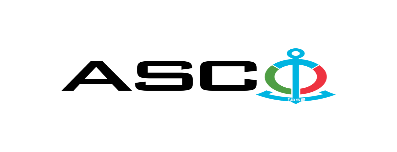 “AZƏRBAYCAN XƏZƏR DƏNİZ GƏMİÇİLİYİ” QAPALI SƏHMDAR CƏMİYYƏTİNİN№ AM032/2024  nömrəli 14.03.2024-cü il tarixində İXİ-nin “Dənizçi” İM-nin həyətyanı sahəsində hovuzun tikintisi (Soyunub geyinmə binası,nasosxana, su tutumu 45m3) (mal-material və işçiliklə birlikdə) işləri üçün xidmətin satınalınması məqsədilə keçirdiyiAÇIQ MÜSABİQƏNİN QALİBİ HAQQINDA BİLDİRİŞ                                                              “AXDG” QSC-nin Satınalmalar KomitəsiSatınalma müqaviləsinin predmetiİXİ-nin “Dənizçi” İM-nin həyətyanı sahəsində hovuzun tikintisi (Soyunub geyinmə binası,nasosxana, su tutumu 45m3) (mal-material və işçiliklə birlikdə) işləri üçün xidmətin satınalınmasıQalib gəlmiş şirkətin (və ya fiziki şəxsin) adıUpsilon MMCMüqavilənin qiyməti191356,20 aznMalların tədarük şərtləri (İncotresm-2010) və müddəti                               DDPİş və ya xidmətlərin yerinə yetirilməsi müddəti42 GÜN ƏRZİNDƏ